ҠАРАР                                                                                      РЕШЕНИЕОб уточнении плана доходов и расходов бюджета сельского поселения Кальтовский сельсовет муниципального района Иглинский район                     Республики Башкортостан     Заслушав доклад главы сельского поселения Кальтовский сельсовет Кожанова В.А., в целях реализации программы по ремонту подъездов в многоквартирных домах на 2019 год, Совет сельского поселения Кальтовский сельсовет решил:1. За счет свободного остатка по состоянию на 01.01.2019г:                                  Увеличить расходную часть бюджета на 25 898,00 рублей, в том числе:\0501\791\20\1\01\S2590\244\225.2\ФК.188.04.3\\16604\\- 25 898,00 рублей                           - на софинансирование расходов по ремонту подъездов в многоквартирных домах2. Контроль за исполнением данного решения возложить на постоянную комиссию Совета по бюджету, налогам, вопросам собственности (председатель Гильмияров Н.Ф.).Глава сельского поселения                                                              В.А. Кожанов28 марта 2019г.№ 377БАШҠОРТОСТАН РЕСПУБЛИКАҺЫ ИГЛИН РАЙОНЫ
МУНИЦИПАЛЬ РАЙОНЫНЫҢ 
КӘЛТӘ АУЫЛ СОВЕТЫАУЫЛ  БИЛӘМӘҺЕ  СОВЕТЫ452416, Кәлтә  ауылы, Парк урамы, 21Тел./факс (34795) 2-76-21/2-76-22e-mail: k_v_l@bk.ru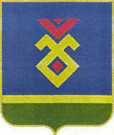 СОВЕТ СЕЛЬСКОГО ПОСЕЛЕНИЯКАЛЬТОВСКИЙ СЕЛЬСОВЕТ   МУНИЦИПАЛЬНОГО РАЙОНА ИГЛИНСКИЙ РАЙОН
РЕСПУБЛИКИ  БАШКОРТОСТАН452416, с. Кальтовка, ул. Парковая, 21Тел./факс (34795) 2-76-21/2-76-22e-mail: k_v_l@bk.ru